ВНИМАНИЕ: ПАВОДОК! ПРИМИТЕ МЕРЫ ПРЕДОСТОРОЖНОСТИ!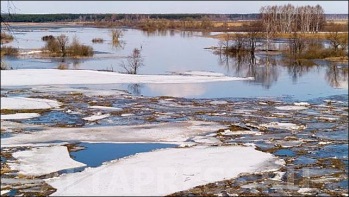 Если ваш участок часто страдает от наводнений, изучите и запомните границы возможных зон затопления, а также возвышенные, редко затапливаемые места, расположенные в зоне непосредственной близости от мест проживания, а также кротчайшие пути движения к ним.Запомните места хранения лодок, плотов и строительных материалов для изготовления необходимых подручных плавсредств. Заранее составьте перечень документов, имущества и медикаментов, которые необходимо вывезти при эвакуации в первую очередь.Уложите в специальный чемодан или рюкзак ценности, необходимые теплые вещи, запас продуктов воды, а также медикаменты. Подготовьте лодки и другие плавсредства. Обязательно привяжите лодки и плоты цепью к дому, (желательно повыше), чтобы их не унесло и не затопило.При получении сигнала об угрозе наводнения:сообщите об угрозе наводнения своим родным и близким, соседям, убедитесь, что они слышали предупреждение и отнеслись к нему со всей серьёзностью;отключите воду, газ и электричество;потушите горящие печи отопления;если позволяет время, перенесите на верхние этажи зданий (чердаки) ценные предметы и вещи, поднимите туда же запас пресной воды и долго хранящиеся консервированные продукты питания;уберите в безопасное место сельскохозяйственный инвентарь, закопайте, укройте удобрения и отходы;подготовьте свой дом: закройте все окна и двери на первом этаже (при необходимости и наличии времени);возьмите с собой личные документы, помещенные в непромокаемый пакет, деньги и ценности, медицинскую аптечку, комплект верхней одежды и обуви по сезону, постельное белье и туалетные принадлежности, а также трехдневный запас продуктов питания;прибудьте к установленному сроку на сборный эвакуационный пункт для регистрации.При внезапном наводнении необходимо:как можно быстрее занять ближайшее безопасное возвышенное место и быть готовым к эвакуации по воде, в том числе при помощи подручных плавсредств;если это невозможно, поднимитесь на верхний этаж или чердак дома, на крышу;забираться на деревья, столбы и сомнительной прочности строения нельзя - они могут быть подмыты потоками воды и упасть;чтобы привлечь внимание спасателей, постоянно подавайте сигнал бедствия; в светлое время суток можно повесить на высоком месте белое или цветное полотнище, а в ночное время подавайте световые сигналы (фонариком);до прибытия помощи оставайтесь на верхних этажах и крышах зданий и других возвышенных местах;самостоятельную эвакуацию можно проводить в случае необходимости, оказания неотложной медицинской помощи пострадавшим, отсутствия продуктов питания, резкого ухудшения обстановки;для самостоятельной эвакуации желательно использовать личные лодки или катера, плоты из бревен и других подручных материалов.После спада воды необходимо:сторожно обследовать дом и проверить, нет ли угрозы его обрушения;при осмотре внутренних комнат не рекомендуется использовать спички или свечи в качестве источника света из-за возможного присутствия в воздухе бытового газа;остерегаться порванных или провисших электрических проводов;Помните, что до проверки специалистами состояния электрической сети включать электроприборы категорически запрещается;О поврежденных или разрушенных водопроводных, газовых и канализационных магистралях немедленно сообщите в соответствующие коммунальные службы и организации.Попавшие в воду продукты питания категорически запрещается применять в пищу до проведения проверки санитарно-эпидемиологической службой.